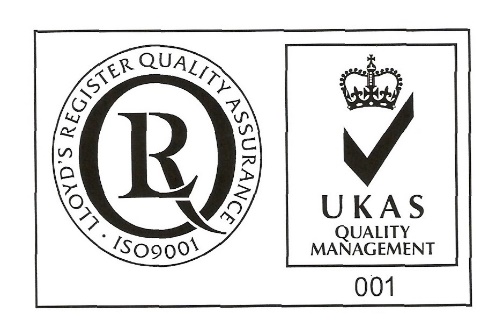 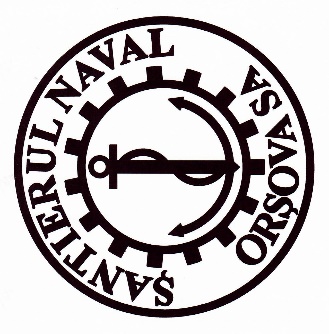 IMPUTERNICIRE SPECIALASubscrisa  ______________________, cu sediul social in ___________ str. _____ nr. ____, judetul ___________, cod unic de înregistrare ____________, înregistrată la Oficiul Registrului Comerţului de pe lângă Tribunalul __________ sub nr. J/_______/_____, reprezentată legal prin ______________________, avand functia de _______________,  deţinător/are a unui numar de _______ actiuni, reprezentând ____% din capitalul social al acesteia,  care îmi conferă un număr de ____ voturi  în cadrul adunării generale ordinare a acţionarilor “Santierul Naval Orsova ” S.A. ce va avea loc in data de 20.04.2023, ora 10ºº, la sediul societăţii, stabilită pentru prima convocare, sau in data de 21.04.2023 la aceeaşi oră şi la aceeaşi adresă, stabilită ca fiind a doua convocare, în cazul în care cea dintâi nu s-ar putea desfăşura, mandatez prin prezenta pe ________________________, identificat/ă prin B.I./C.I. seria ____ nr. __________, C.N.P. _______________________, sa ma reprezinte in această adunarea generală şi să exercite dreptul de vot aferent deţinerilor mele inregistrate la data de referinta in Registrul Acţionarilor, după cum urmează:* votul va fi exprimat prin marcarea cu un "X” într-o singoră căsuţa corespunzătoare intenţiei de vot, respectiv “Pentru”, “Împotrivă” sau “Abţinere”, pentru fiecare rezoluţie în parte.Data _________________                        Semnătura acţionarului ( reprezentant legal persoană juridică): _____________________ (în situaţia utilizării formularului de Imputernicire şi depunerea acestuia la registratură sau transmiterea prin poştă sau curierat) sau : SEMNATURA ELECTRONICĂ EXTINSĂ (când Imputernicirea este transmisă prin mijloace electronice) NUMELE ŞI PRENUMELE/DENUMIREA DEŢINĂTORULUI DE ACŢIUNI _______________________________________________ (se va completa cu majuscule)                       Punctele din ordinea de zi supuse votului    in Adunarea Generală a AcţionarilorPentruImpotrivaAbtinere1. Alegerea secretariatului de şedinţă format din trei membri, respectiv d-na Maria Cirstoiu, d-na Carmen Incă și d-nul Horia Ciorecan, acţionari cu datele de identificare disponibile la sediul societăţii, însărcinat cu verificarea prezenţei acţionarilor, îndeplinirea formalităţilor cerute de lege şi actul constitutiv pentru ţinerea adunării generale, numărarea voturilor exprimate în cadrul şedinţei adunării generale şi întocmirea procesului-verbal de şedinţă.2 Prezentarea raportului privind rezultatele reevaluarii imobilizărilor corporale din grupa nave. Aprobarea înregistrării diferențelor din reevaluare( descreștere) în valoare de 836.984,15 lei în evidențele contabile la 31.12.2022.3. Prezentarea, dezbaterea şi aprobarea situaţiilor financiare anuale, aferente exercițiului financiar 2022, întocmite în conformitate cu Standardele Internaționale de Raportare Financiară, pe baza Raportului de gestiune al Consiliului de Administraţie şi a Raportului auditorului financiar statutar.4. Prezentarea si supunerea votului consultativ a Raportului de remunerare aferent exercițiului financiar 2022.5. Descărcarea de gestiune a administratorilor pentru exerciţiul financiar 2022.6. Stabilirea remunerațiilor cuvenite administratorilor pentru exercițiul financiar 2023, valabile de la data prezentei Adunari Générale Ordinare a Acționarilor si până la data următoarei  Adunări Générale Ordinare a Acționarilor.7. Aprobarea indicatorilor si obiectivelor de performanța pentru exercițiul financiar 2023, anexă la contractul de administrare și de mandat.8. Aprobarea proiectului Bugetului de Venituri și Cheltuieli și a programului de investiții pe anul 2023, conform propunerii administratorilor.9. Aprobarea efectuării în exercițiul financiar 2023 a înregistrării contabile la ” venituri” a dividendelor neridicate timp de mai mult de 3 ani de la data exigibilitații, pentru care dreptul la dividend se stinge prin prescripție, respectiv dividendele aferente exercițiului financiar 2018 existente în sold ca neplătite la data de 31.12.2022, în sumă de  62.455,91 lei.10. Aprobarea datei de 16 mai 2023 ca dată de înregistrare si a ex-date 15 mai 2023 pentru identificarea acționarilor asupra cărora se răsfrâng efectele hotărârii Adunării Generale Ordinare a Acționarilor .11. Imputernicirea d-lui Mircea Ion Sperdea, director general al societății, pentru semnarea hotărârii adunării generale ordinare a acționarilor (AGOA) și a oricăror alte acte necesare punerii în executare a hotărârii AGOA și de a efectua formalitățile de publicitate și înregistrare a acesteia.